           Squirrels Class Medium Term Planning for Science Summer Term 2024           Squirrels Class Medium Term Planning for Science Summer Term 2024Topic: HeroesMaterials - identify and compare the suitability of a variety of everyday materials, including wood, metal, plastic, glass, brick, rock, paper and cardboard for particular useWhole School Events:World Health Day – 8th AprilBasic First Aid Day – 9th AprilWorld Bee Day / Endangered Species Day – 20th MayWorld Ocean Day – 10th JuneWeek 1 – Link itExplore materials - wood, plastic, glass and metalProvide a selection of objects made with different materials, large hoops, symbols. Sort objects by their materials. Discuss properties and uses.Key vocabulary: wood, plastic, glass, metal, property, material, soft, hard, shiny, dullWeek 2 – Learn it/Show itObjects and materialsComplete a material hunt around school/classroom. Identify what materials objects are made from. Add labels to objects they find or mark on a tick list.Key vocabulary: object, material, metal, wood, plastic, glass, rock, woolWeek 3 – Learn it/Show itExplore materials - rockProvide resources to facilitate sorting:• a selection of rocks for children to sort,• large hoops• hand lenses• labels: hard, heavy, light, rough, smooth• balance scalesKey vocabulary: rock, hard, heavy, light, rough, smoothWeek 4 – Learn it/Show itMelt and freezeObserve ice melting and discuss the process. Show children the water the ice has created. How can we turn this back into ice?Key vocabulary: solid, liquid, melt, freeze, ice, reversable changeWeek 5 – Learn it/Show itFloat or sink?Complete a floating and sinking experiment with different materials. Make predictions. Sort results into 2 categories.Key vocabulary: Material, object float, sink, heavy, light, Week 6 – Learn it/Show itDoes it absorb water?Investigate which materials absorb water. Make predictions and sort results into catergories. Could extend by ringing out materials to see which absorbed the most water.Key vocabulary: absorb, investigationWeek 7 – Learn it/Show itTransparent or opaque?Investigate which material would make the best curtains. Test materials over a hole in a cardboard box and shine a torch through.Key vocabulary: transparent, translucent, opaque, investigationWeek 8 – Check itSustainability – PlasticWhite Rose Science Y2How is plastic helpful and harmful?Sort between single-use plastic objects (e.g. straws, plastic cutleryand plates) and plastic objects that can be used multiple times (e.g.lunch boxes, plastic water bottles, plastic toys).Collect single-use plastic e.g. bottles and grow new plants in them. Highlight the importance of recycling bins. Go on a litter pick in school grounds or local area.Key vocabulary: plastic, man-made material, recycle, single-use plastic, Week 9 – Know itDesign a superhero costume and gadget. What would they be made from and why?For example: waterproof suit for swimming, hard shield to protect myself…Week 10 – Check It (links to work on seasons throughout the year)Summer Seasonal ChangesExploration of our outdoor area to look at changes since Spring.Collect and record data: Large display chart to record weather pictorially. Take a photo of outdoor area to represent Summerg. We will compare this to other seasons earlier and later in the year.Key Vocabulary: SummerSubstantive Knowledge  (Content)Disciplinary Knowledge  (Skills) KS1 Observing and Measuring Changesobserve the natural and humanly constructed world around them;b observe changes over time;c use simple measurements and equipment;d make careful observations, sometimes using equipment to help them observe carefully.Identifying, Classifying, Recording and Presenting Data use simple features to compare objects, materials and living things;b decide how to sort and classify objects into simple groups with some help;c record and communicate findings in a range of ways with support;d sort, group, gather and record data in a variety of ways to help in answering questions such as in simple sorting diagrams, pictograms, tally charts, block diagrams and simple tables..KS2 Drawing Conclusions, Noticing Patterns and Presenting Findings a draw simple conclusions from their results; b make predictions; EYFS - UTW-TNW Explore the natural world around them, making observations and drawing pictures of animals and plants.Know some similarities and differences between the natural world around them and contrasting environments, drawing on their experiences and what has been read in class.Understand some important processes and changes in the natural world around them, including the seasons and changing states of matter.KS1 – Seasonal changesobserve changes across the four seasons  observe and describe weather associated with the seasons and how day length varies.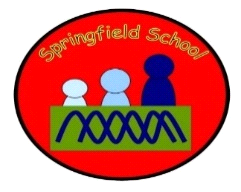 